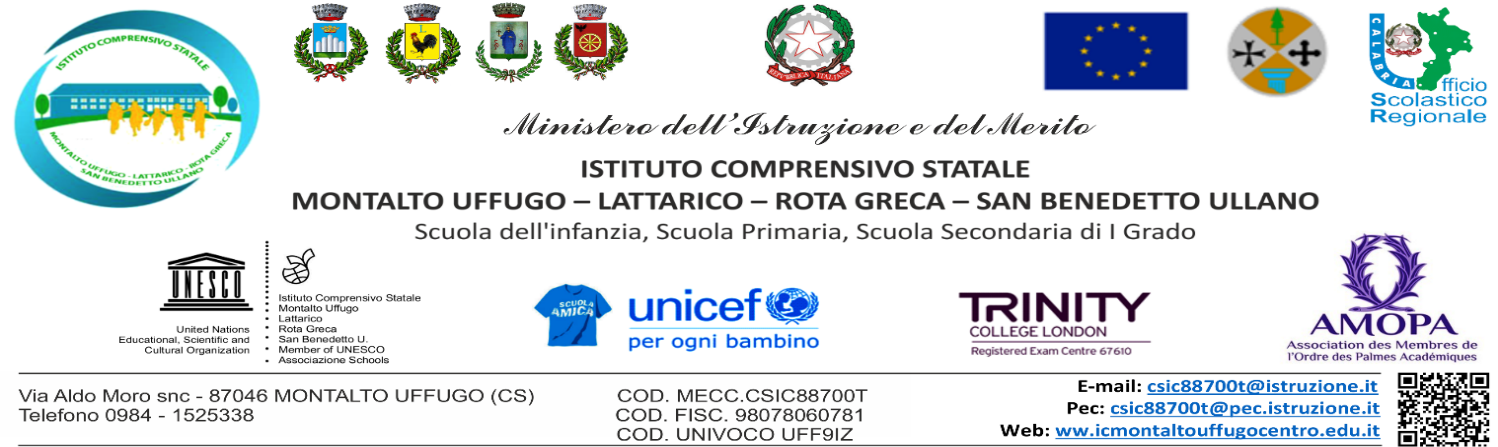                         Modello da consegnare/inviare via mail entro le ore 12.00 del 02/05/2023 Al Dirigente Scolastico  I.C. MONTALTO U.-LATT.ROTA G-S.B. SEDEConvocazione Assemblea Sindacale territoriale, giorno 4 maggio 2023, indetta dalle OO.SS. FLC-CGIL, CISL Scuola e UIL Scuola di Cosenza per tutto il personale DOCENTE e ATA in orario di servizio, dalle ore 10.30 alle ore 13.30 (ultime 3 ore di lezione), ai sensi dell’art. 23 del C.C.N.L. 2016/2018. _ l _ sottoscritt_ ________________________in servizio presso l’Istituto ______________________ in qualità di _________________________, in riferimento all’Assemblea Sindacale in oggetto, consapevole che la presente dichiarazione è irrevocabile,DICHIARA  la propria intenzione a partecipare all’Assemblea Sindacale indetta, dalle OO.SS. FLC-CGIL, CISL Scuola e UIL Scuola di Cosenza, il 04/05/2023 in orario di servizio, dalle ore 10.30 alle ore 13.30 (ultime 3 ore di lezione).                                                                                                                                  In fede_______________________                                                                ________________________             data                                                                                                                firma  